………….. - ………….. EDUCATIONAL YEAR……………………………………. SECONDARY SCHOOL   8TH GRADE 2ND TERM 1ST EXAMName-Surname:………………………………………            Class:……………          Number:………Fill in the blanks with given conjuctions. (5*3 = 15 Points)Match the words with the pictures. (5*2 = 10 Points) 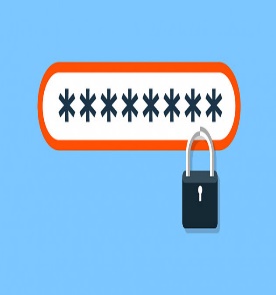 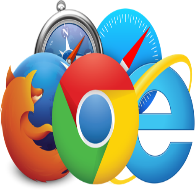 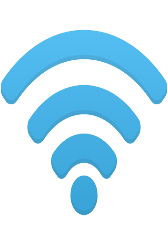 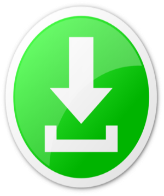 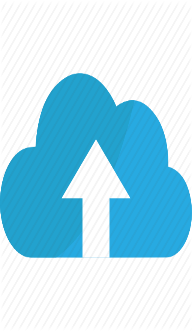 Match the adventures with the pictures. (7*2 = 14 Points)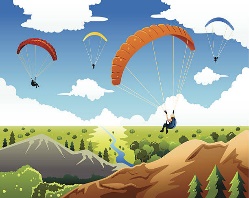 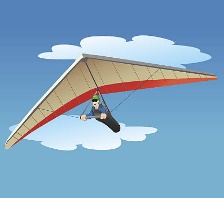 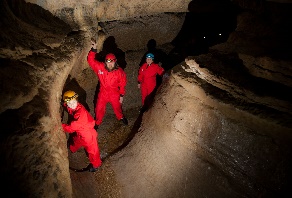 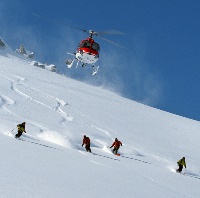 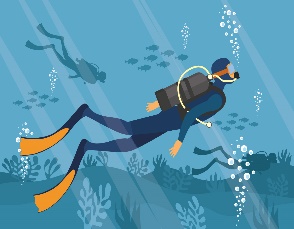 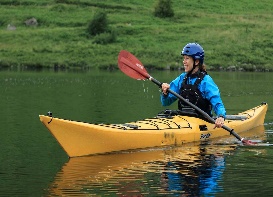 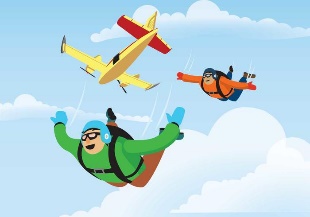 Fill in the blanks using “prefer” or “would rather”. (4*3 = 12 Points)Fill in the blanks using comparatives. (4*3 = 12 Points)Put the words in order to make a meaningful sentence. (2*4 = 8 Points)Answer the questions according to the text given below. (4*5 = 20 Points)Answer the multiple questions given below. (3*3 = 9 Points)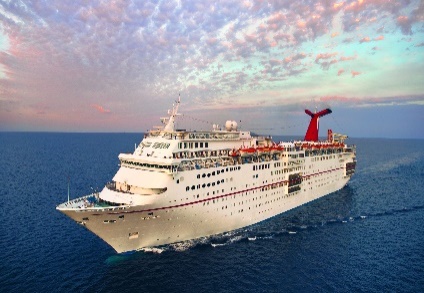 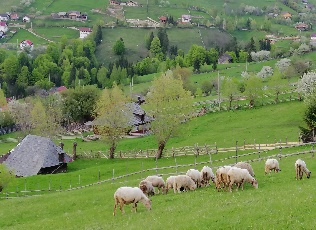 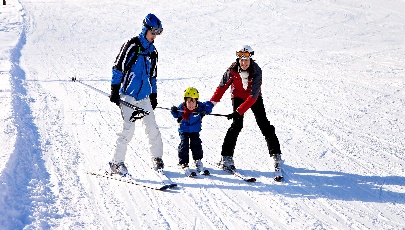 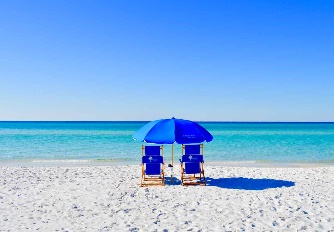 